VARAUS TOISESSA YKSIKÖSSÄ – ILMOITUS JA KUITTIKun ohjelma ilmoittaa ponnahdusikkunassa, että varaus on eri yksikössä: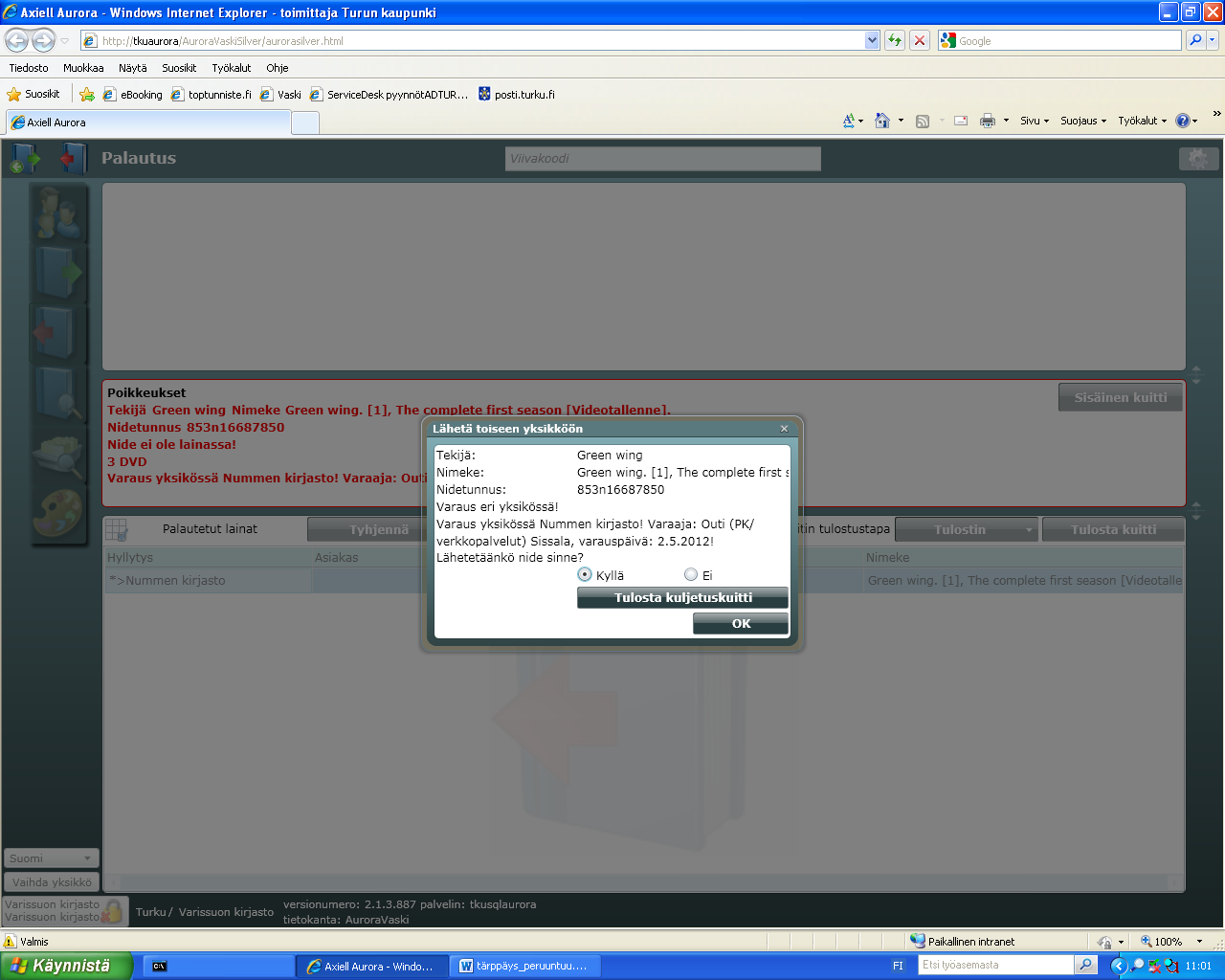 Vastaa aina OK (siis klikkaa OK). Kuitti tulostuu niteen väliin.(Jos klikkaat ”Tulosta kuljetuskuitti” ja suljet ikkunan yläkulman rastista; Tulostuu oikeannäköinen kuljetus/varaus-kuitti, mutta nide näyttää olevan ”hyllyssä”, vaikka se oikeasti on kuljetuslaatikossa ja välissä kuitti. Varauksen tärppäys peruuntuu! Älä siis käytä tätä toimintatapaa!)Tulostui oikeannäköinen KULJETUS/VARAUS-kuitti Ponnahdusikkuna suljettu yläkruksistaNide on ”hyllyssä” Varissuolla Auroran mukaan, mutta itse nide kuljetuslaatikossa ja välissä kuitti.